Податкова знижка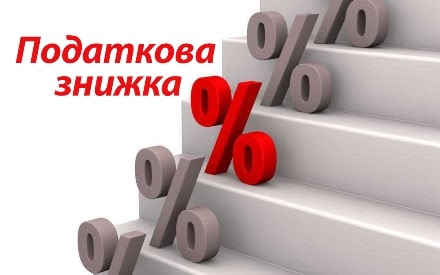 Головне управління ДПС у Харківській області повідомляє, що платники податків мають право подати декларацію про майновий стан і доходи з метою отримання податкової знижки, відповідно до ст. 166 Податкового кодексу України. Останній день для подання декларації – 31 грудня 2021 року.Форма податкової декларації затверджена наказом Міністерства фінансів України від 02.10.2015 №859 (у редакції від 25.04.2019 №177).У формі декларації передбачено окремий додаток ФЗ для здійснення розрахунку суми податку, на яку зменшуються податкові зобов’язання з податку на доходи фізичних осіб, у зв’язку із використанням права на податкову знижку.Подавати декларацію громадянам необхідно до державних податкових інспекцій за місцем своєї податкової адреси в один із таких способів (за вибором):- особисто або уповноваженою на це особою;- надсилається поштою з повідомленням про вручення та з описом вкладення;- засобами електронного зв’язку в електронній формі з дотриманням вимог законів щодо електронного документообігу.Також декларацію можна направити до податкових органів засобами електронного зв’язку. Для цього можна скористатися Електронним кабінетом. Вхід до Електронного кабінету здійснюється за адресою: https://cabinet.tax.gov.ua, а також через офіційний вебпортал ДПС.  